Přihláška na setkávání  MALÍČCI  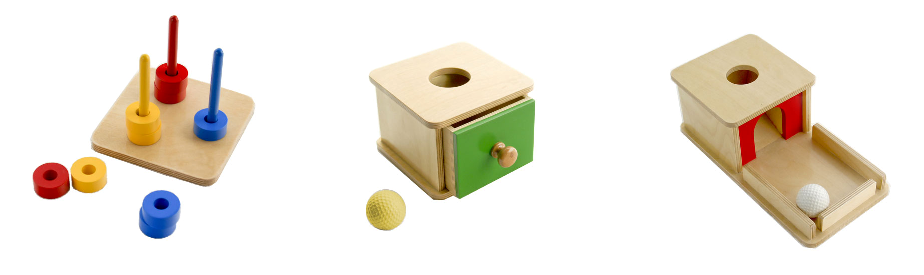 Jméno a příjmení dítěte:			Měsíc a rok narození dítěte:Jméno a příjmení dospělého:		Adresa trvalého pobytu dospělého:	E-mail:					Telefon:				Přihlašuji nás k pravidelné docházce 1x týdně do herničky pro MALÍČKY na:den 			………………………………čas 			………………………………na 12 setkání  	od  ………………………… do ………………………….Celková cena kurzovného za 12 setkání Kč 2400,- pro aktivní děti nebo Kč 1200,- pro miminka. Reálná cena se může snížit v případech, kdy musí být některá hodina zrušena ze strany herny (ze zdravotních důvodů). V takových případech se peníze vrací nebo odečítají z následující fakturyMoje dítě je:miminko tj. aktivně se nepohybující pozorovač okolíaktivní dítě tj. pohyblivé batolátko, obcházeč nábytku, chodec, uživatel pomůcekPozn.: Nehodící se text, prosím, škrtněte či umažte a nechte viditelnou jen jednu možnost KURZOVNÉ se zasílá jen na bankovní účet se splatností dle faktury, která je posílána mailemV současnosti je pro provozovatele složité vystavovat a zasílat faktury včas. Případně můžete zaslat úhradu na bankovní účet č. 251755715/0300 sami předem a faktura bude vystavena až posléze pro potřeby účetnictví a nebude již zasílána emailem. Pokud chcete využít tuto možnost, prosím info o platbě smskou či emailem. Děkuji vám za spolupráciV případě opravdové potřeby je možné požádat o splátkový kalendář v rámci jedné faktury zde: …………………. (můžete doplnit)COVIDOVÉ OBDOBÍV případě situace, která by během platebního období navštěvování herny ze zákona vedla k dočasnému uzavření herny, se setkávání přerušuje na nezbytně dlouhou dobu a zbytek hodin proběhne po opětovném otevření hernyUzavřením herny z výše uvedených důvodů se tato přihláška (= dohoda mezi klientem a provozovatelem herny) NERUŠÍ. Kurzovné za případné nedochozené hodiny po uzavírce se klientům nevrací, hradí se s ním provozní náklady na existenci herny. Děkujeme Může se stát, je že potřeba ze dne na den dočasně uzavřít hernu pro karanténu v rodině provozovatele. Klienti se o tom dozví bezprostředně formou zaslání sms zprávy. A po dobu uzavření herny z tohoto důvodu neprobíhají setkávání a docházka se všem klientům posunuje na období, kdy je zase možné se do herny vrátitJe-li klient covid-pozitivní nebo v karanténě, zameškaná setkání se mu také nezapočítávají do docházky. Tj. v období nemoci či karantény za setkávání neplatí a dochází u něho k individuálnímu posunu docházky podle jeho osobní situace V případě zhoršení epidemické situace bude v souladu s aktuálními vládními opatřeními herna otevřena pro ty klienty, kteří budou ochotní se vždy nejdéle 24 hodin před každým příchodem do herny samotestovat nebo absolvovat test na přítomnost koronaviru SARS-CoV-2 (dále jen „covidu“) s negativním výsledkem, na vlastní náklady. Období „testování“ a „nošení respirátorů“ určuje provozovatel, informuje o něm prostřednictvím emailů, o kterých dává vědět smskami, a potřebuje zpětnou vazbu od klientů aspoň ve formě smsekProhlašuji, že v případě „covidové epidemie“:budu pravidelně testován/a nejdéle 24 hodin před příchodem do herny, tak aby naše docházka probíhala pravidelně 1x týdně (samotesty je možné získat v šatně herny za nákupní cenu)se nebudu pravidelně každý týden testovat před docházkou do herny a počítám s tím, že nebudu dočasně docházet do herny a vrátím se k docházce, až bude umožněn návrat bez pravidelného testování (o kterém budu informován mailem a smskou)Pozn.: Nehodící se text, prosím, škrtněte či umažte a nechte viditelnou jen jednu možnost Změny výše uvedeného jsou vyhrazeny s ohledem na možné změny v legislativě či přístupu vlády ČR ke covidové situaci. Text je psán jen na základě dosavadní zkušenosti a situace se může bohužel měnit. Děkuji za pochopeníBěhem covidové epidemie nosí v herně všichni dospělí respirátor (do odvolání), i když je to nepříjemné a zhoršuje to naši výslovnostNÁHRADY ABSENCÍV případě absencí v hodinách se můžete sami informovat (je-li místo v některé další skupince) a závazně se dohodnout vždy na JEDNOM TERMÍNU NÁHRADY, tj. je možné rezervovat si jen jedno místo, aby byly podmínky pro všechny klienty srovnatelné. Při/po absolvování náhradního termínu, je možné zažádat o další termín náhrady. V případě, kdy se nedostavíte na zvolený termín nebo se omluvíte až v den náhrady, náhrada propadá, protože už není reálné poskytnout rezervované místo jinému náhradníkoviNahrazovat lze pouze v rámci placeného období, tj. do konce týdne, kdy bude končit docházka – přesné datum: ……………………………. Náhrady se nepřevádějí na další obdobíTaké je možné v případě volné kapacity v ostatních skupinkách absolvovat JEDEN TERMÍN PŘEDNÁHRADY. Když je přednáhrada vyčerpána následnou absencí, je možné si požádat o další termín přednáhrady atd. A pokud by byl takto absolvován termín navíc a neproběhla by poté žádná absence, úhrada tohoto termínu „navíc“ je dobrovolnáV případě, kdy jsou skupinky plně obsazené, existuje ještě možnost DRŽENÍ POHOTOVOSTI na předem stanovený konkrétní termín. Je běžné, že klienti píší info o absenci smskami až ráno do 8:00 hod. Tím vznikají na poslední chvíli místa pro náhradníky a je možné je zaplnit lidmi, kteří drží pohotovost. Tj. zájemce se objedná na držení pohotovosti na zvolené setkání a počítá s tím, že do herny má přijít. A smskou z herny se ráno nejdéle do 8:15 v den setkání dozví, jestli místo pro něho vzniklo nebo nevzniklo. Šance nahrazovat jsou tak poměrně vysoké ODPOVĚDNOST ZA ZDRAVÍ DÍTĚTEVybavení herny obsahuje množství předmětů, které nejsou primárně vyráběné pro použití nejmenších dětí. Proto je potřeba s dětmi v herně vědomě spolupracovat při použití veškerých předmětů a nenechávat děti při práci NIKDY samotné (např. i na WC chodí dítě spolu s dospělým). Dospělý (doprovod dítěte) nese po celou dobu pobytu v domečku odpovědnost za zdraví svého dítěte (nebo dítěte, které doprovází)FOTODOKUMENTACEV hodinách se během hodin natáčí mobilem video a fotí se snímky pro účely propagace – na web herny a pro umístění na facebook. Málokdy se podaří nafotit či natočit použitelný materiálPři potřebě „nebýt“ na fotkách či videu o tom prosím informujte v dané situaci. DěkujiV hodinách se obecně vůbec nepoužívá mobilní telefon, protože záměrem navštěvování herny je věnovat plnou pozornost svému dítěti. Výjimku tvoří situace, kdy maminka narychlo fotí děťátko pro dokumentaci jeho činnosti v herně a pak posílá fotky provozovateli herny díky aplikaci WhatsApp. Tato pomoc herně je dobrovolná a je potřeba, aby nenarušovala činnost děťátka v herně a „nebrala“ mu maminku… Takto vzniklé fotografie mohou být také použity na web herny nebo případně i na facebook, byla-li by nějaká výjimečně zdařilá PRO HARMONICKÝ PROVOZ HERNIČKY PRO MALÍČKY JE POTŘEBA:informovanost, samostatnost a ohleduplnost klientůpřed nástupem k docházce nebo cca do dvou týdnů nástupu k docházce se doporučuje přečíst infotexty, poslechnout audionahrávku infoschůzky a shlédnout postupně amatérská videa na fb skupině „Montessori herna – infomateriály“ o členství je potřeba si na facebooku zažádatnávod na orientaci na stránce je zasílán mailempokud se liší vaše jméno od jména/přezdívky na facebooku, prosím uveďte jej zde: ………………….kdo nemá přístup na fb, může dostat na dotaz na 14 dní zapůjčený externí disk s daty (zapůjčená data je potřeba nekopírovat do domácích pc)studium materiálů samozřejmě není povinné, má usnadnit pobyt v herněherna je na hraní k dispozici max. 5 minut před začátkem setkánídochvilnost klientů je pro provoz herny klíčová. Prosím o příchody mezi 8:50-9:00 na ranní hodiny a o 10:20-10:30 na dopolední hodiny. Pozdní příchody ve skutečnosti narušují začátek hodin v obou herničkách a také opakovaně každý den vytvářejí stres pro Jasmínku i mě. Opravdu nám velmi pomůže, když se vám bude dařit docházet do herny včas – děkuji vám předem. Zároveň prosím také o smsky o pozdních příchodech, i to situaci může aspoň částečně usnadnit - děkujihlášení absencí včas (smskou) – tj. co nejdřív nebo nejdéle do 8:00 v den konání (nebo do 9:00 pro dopolední skupinky nebo do 13:00 pro odpolední skupinky), aby bylo možné nabídnout vzniklé místo lidem, kteří drží místo na pohotovost, aby se ještě stihli dostavit na náhradupředem je děkováno za omlouvání a řešení termínů náhrad FORMOU SMSEK (na emaily není kapacita reagovat včas)je děkováno za respektování pracovního klidu v noci mezi 20:30 a 7:00 před začátkem činnosti v herně si myjí ruce děti i dospělí, desinfekce je k dispozicivypnutý zvuk mobilního telefonu - telefonovat a psát smsky je možné mimo hlavní místnost herny a je potřeba vzít si s sebou po dobu používání telefonu i děťátkoklienti v herně využívají jen pomůcky v přímém dosahu dětí, tj. nevšímají si předmětů na parapetech, na topení a na horních poličkách (!!!). Předměty z těchto míst je potřeba využít až po dohodě s provozovatelem herny a jen v situacích, kdy je to vhodné pro celou skupinu, tj. za podmínek předem definovanýchtaková komunikace s dětmi i s okolím, aby v herně nevznikal nadměrný hluk; klid v celém objektu – tj. v hernách, na chodbě, na dvorečku, na zahrádce (např. pohyb bez dupání, skákání, běhání…)konzumace pití a potravin pouze v místnosti určené ke stolování; čisté ruce, čisté oblečení po celou dobu pobytuodpovědnost při používání veškerého vybavení herny a během pobytu v celém objektu - za poškození pomůcek či vybavení je nutné převzít odpovědnost, situaci hned nahlásit a spolupracovat na nápravě - např. pořízení nové pomůcky nebo její části dle instrukcíschopnost opustit šatnu do cca 10 minut od ukončení hodinydůsledné zavírání vstupních dveří a dveří garáže, kde parkují kočárky. Odpovědnost při manipulaci s klíči od garáže. Během parkování do/z garáže musí být vchodové dveře vždy zavřené pro ochranu věcí všech klientů!!!. Děkuji předemkolem setkání č. 9 prosíme o informaci, jestli po setkání 12/12 budete pokračovat v docházce na další období a jestli je možné vám zaslat předvyplněnou pokračovací přihlášku v PDF formátu k odsouhlasení mailem. Kdybyste pokračovat v docházce nechtěli, prosíme o informaci pouze mailem – děkujeme VYSTOUPENÍ Z KURZU a MOŽNOST VYLOUČENÍVznikne-li velmi vážný důvod k vystoupení z kurzu ze strany klienta, je potřeba rychle informovat provozovatele herny. KURZOVNÉ SE NEVRACÍ a je potřeba uhradit plnou výši za celé smluvené období (i kdyby se klient rozhodl nedochodit docházku už po prvním setkání). Rozhodne-li se klient nedochodit smluvenou docházku, není ve většině případů jeho místo reálné obsadit někým jiným. Většinou trvá minimálně 2 měsíce, než se jeho místo zaplní, ale náklady na provoz domečku se musí hradit v danou chvíli, proto kurzovné není možné vrátitJakákoli žádost o výjimku z pravidel není v pořádku vůči ostatním klientům ani vůči herněProvozovatel herny má také právo s okamžitou platností vyloučit ze skupiny klienta v situaci, kdy jednání klienta nebo jeho dítěte výrazně narušuje harmonický provoz skupiny či celého objektu, když jeho jednání zasahuje za přijatelné a slušné hranice (např. v komunikaci s vedením herny) a především v situaci, kdy vzniká neúnosný hluk nebo dochází k ničení vybavení hernyO nepřijatelném jednání se klient dozví ústně nebo emailem, primárně „upomínkou“. Atmosféru herny je potřeba chránit pro spokojenost celé skupiny, proto když se situace do dvou týdnů nezmění na aspoň trochu přijatelnou, přijde výpověď. Dojde-li k vyloučení formou písemné výpovědi ze strany herny, storno podmínky jsou 50% z ceny zrušených setkáníZíská-li klient na své bývalé místo vhodného a odpovědného náhradníka, tj. nového klienta, kurzovné se mu vrátí za všechna setkání, která místo něj absolvuje náhradník v rámci platebního období původního klienta. Náhradník musí přijít na prohlídku herny, musí se ohlásit sám, komunikovat a jednat opravdově a nastupuje k docházce do konce probíhajícího pololetíPŘESTUP DO HLAVNÍ HERNYV případě  zájmu o přestup do Hlavní herny pro děti cca od 18 měsíců si klient zažádá o novou přihlášku. Před tím je možné absolvovat prohlídku hlavní herny – více info na dotazPřihláška je k dispozici na webu herny. Od data vyplnění a odeslání přihlášky do Hlavní herny se ruší původní přihláška na hodiny Malíčků a klient nastupuje na období do konce daného pololetí, mění se délka hodin na 75 minut a mění se cena setkávání. Následně se vystaví faktura na nové kurzovné a odečte se cena hodin, o které se navštěvování herničky pro Malíčky zkrátiloODESLÁNÍM PŘIHLÁŠKY NA ADRESU HERNY 							(montessoriherna@gmail.com):mezi klientem a provozovatelem herny (viz info v zápatí) vzniká ZÁVAZNÝ SMLUVNÍ VZTAH do konce daného pololetí nebo do konce týdne, kdy proběhne poslední ze smluvených setkáníse vědomě a odpovědně zavazuji k účasti a k platbě faktury za celé obdobísouhlasím s jednáním v souladu s pravidly pro harmonický provoz hernyjsem si vědom(a), že nesu po celou dobu pobytu v domečku odpovědnost za činnost svého dítěte a za jeho zdravísouhlasím s pořizováním a použitím fotografií a videí pro výše uvedené účely, pokud neuvedu přímo v hodině jinak